Message from Jnetics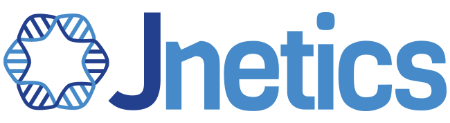 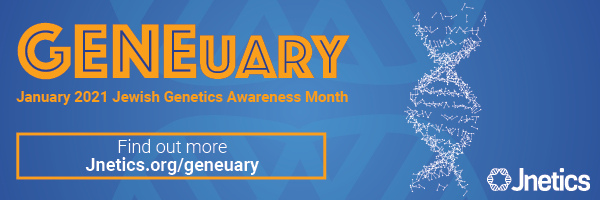 